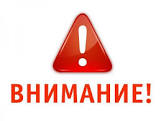 Уважаемые родители!
С сегодняшнего дня все дети, которые пойдут в дежурные группы должны брать справки.

Алгоритм межведомственного взаимодействия муниципальных органов управления образованием, образовательных организаций, реализующих основные образовательные программы дошкольного образования (далее ДОО), и медицинских организаций
при выдаче медицинских справок в электронном виде длительно отсутствовавшим в ДОО детям для возобновления посещения ДОО


1 этап. Прием заявок родителей (законных представителей) детей на выдачу медицинских справок в электронном виде детям для возобновления посещения ДОО

Исполнители
Ответственные за взаимодействие должностные лица медицинских организаций

Механизм
Ответственные должностные лица медицинских организаций:
1) ежедневно в течение рабочего дня по обозначенным телефонным номерам принимают заявки от родителей (законных представителей) детей на оформление медицинских справок в электронном виде для возобновления посещения ДОО;
2) при приеме заявки регистрируют в специальном журнале информацию о ребенке (Ф.И.О., дата рождения, домашний адрес, номер посещаемого ДОО);
3) информируют в обязательном порядке родителей ребенка о дате начала посещения ДОО ребенком (заявки на выдачу справок в электронном виде, принятые до 12-00 часов, дают возможность посещение ребенком ДОО через 1 рабочий день, заявки, принятые после 12-00 часов дают возможность посещения ребенком ДОО через 2 рабочих дня);
3) предоставляют врачам-педиатрам участковым (семейным врачам) принятые заявки в день их поступления.

2 этап. Обработка заявок родителей (законных представителей) детей на выдачу медицинских справок в электронном виде детям для возобновления посещения ДОО

Исполнители
Врачи-педиатры участковые (семейные врачи)

Механизм
Врачи-педиатры участковые (семейные врачи):
- осуществляют проверку всей имеющейся информации (карантинные списки Роспотребнадзора, списки по самоизолированным и прибывшим из-за границы, формы № 112/у по острым заболеваниям и обращениям ребенка в медицинскую организацию и т.д.) по заявкам, полученным до 12-00 в течение текущего рабочего дня, по заявкам, поступившим после 12-00 – в течение следующего рабочего дня;
- оформляют в электронном виде справку с указанием сведений об эпидокружении и № ДОО при отсутствии выявленных противопоказаний к посещению ребенком ДОО (при наличии противопоказаний к посещению ДОО врач незамедлительно информирует об этом родителей);
- предоставляют справки в электронном виде должностным лицам медицинских организаций, ответственным за взаимодействие с муниципальными органами управления образования.

3 этап. Направление медицинских справок в электронном виде в муниципальный орган управления образования

Исполнители
ответственные за взаимодействие с муниципальными органами управления образования должностные лица медицинских организаций

Механизм
Ответственные за взаимодействие с муниципальными органами управления образования должностные лица медицинских организаций ежедневно до 9-00 часов по электронной почте передают справки в электронном виде в муниципальные органы управления образования:
- по заявкам, поступившим до 12-00 предыдущего дня, на следующий день после их поступления;
- по заявкам, поступившим после 12-00 предыдущего дня, через день после их поступления.

4 этап. Направление в ДОО медицинских справок в электронном виде ответственными должностными лицами муниципального органа управления образования

Исполнители
ответственные должностные лица муниципальных органов управления образования

Механизм
Ответственные должностные лица муниципальных органов управления образования ежедневно до 11-00 передают в ДОО медицинские справки в электронном виде для возобновления посещения ДОО длительно отсутствовавшими детьми

НОМЕРА ДЛЯ ПОЛУЧЕНИЯ СПРАВКИ
8(47234) 3-36-42, 3-25-37
ОТВЕТСТВЕННЫЙ: МОИСЕЕНКО ТАТЬЯНА ИЛЬИНИЧНА